ItemPictureLinkCell culture media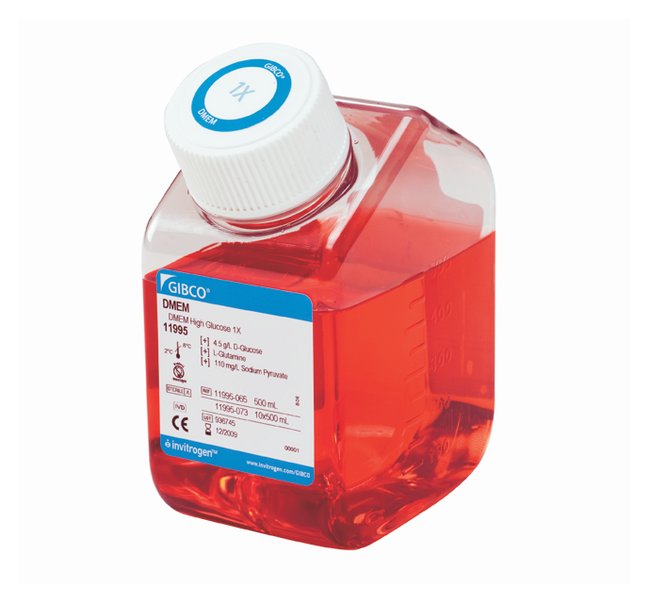 https://www.fishersci.co.uk/shop/products/gibco-dmem-high-glucose-pyruvate-8/p-4919836Agar plate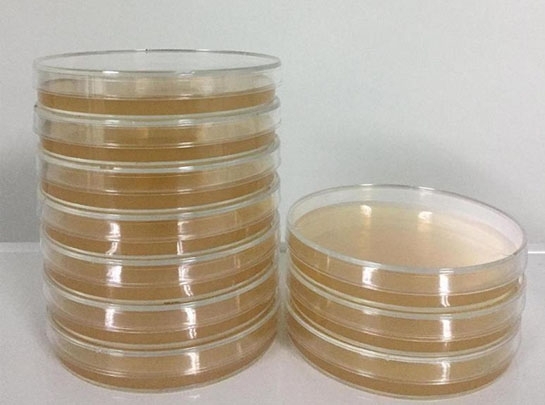 https://greenbioresearch.com/culture-bacteria-using-pre-made-nutrient-agar-plates/experimental mice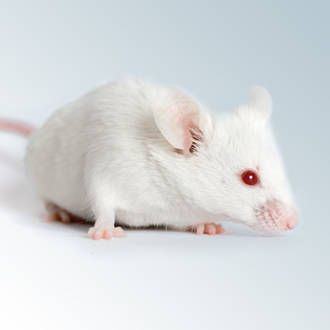 https://www.jax.org/jax-mice-and-services/find-and-order-jax-miceBlood in tubes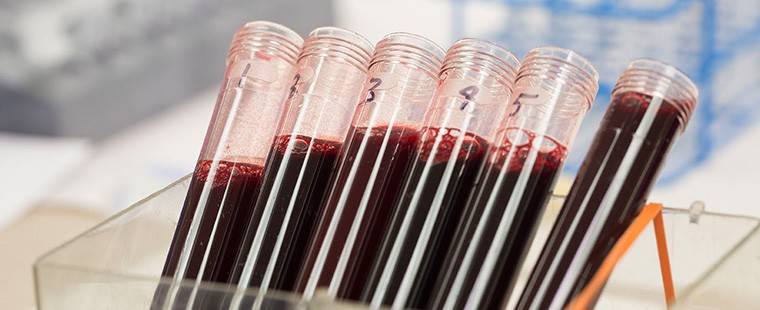 https://www.redcrossblood.org/content/dam/redcrossblood/rcoassets/neutrophil-labs-hna-nomenclature.jpg.transform/1288/q70/feature/image.jpegSyringe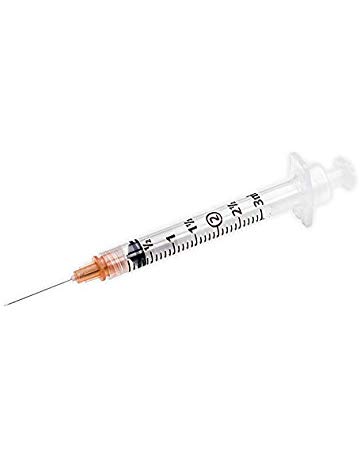 https://images-na.ssl-images-amazon.com/images/I/214WrI0+yLL._AC._SR360,460.jpgRazor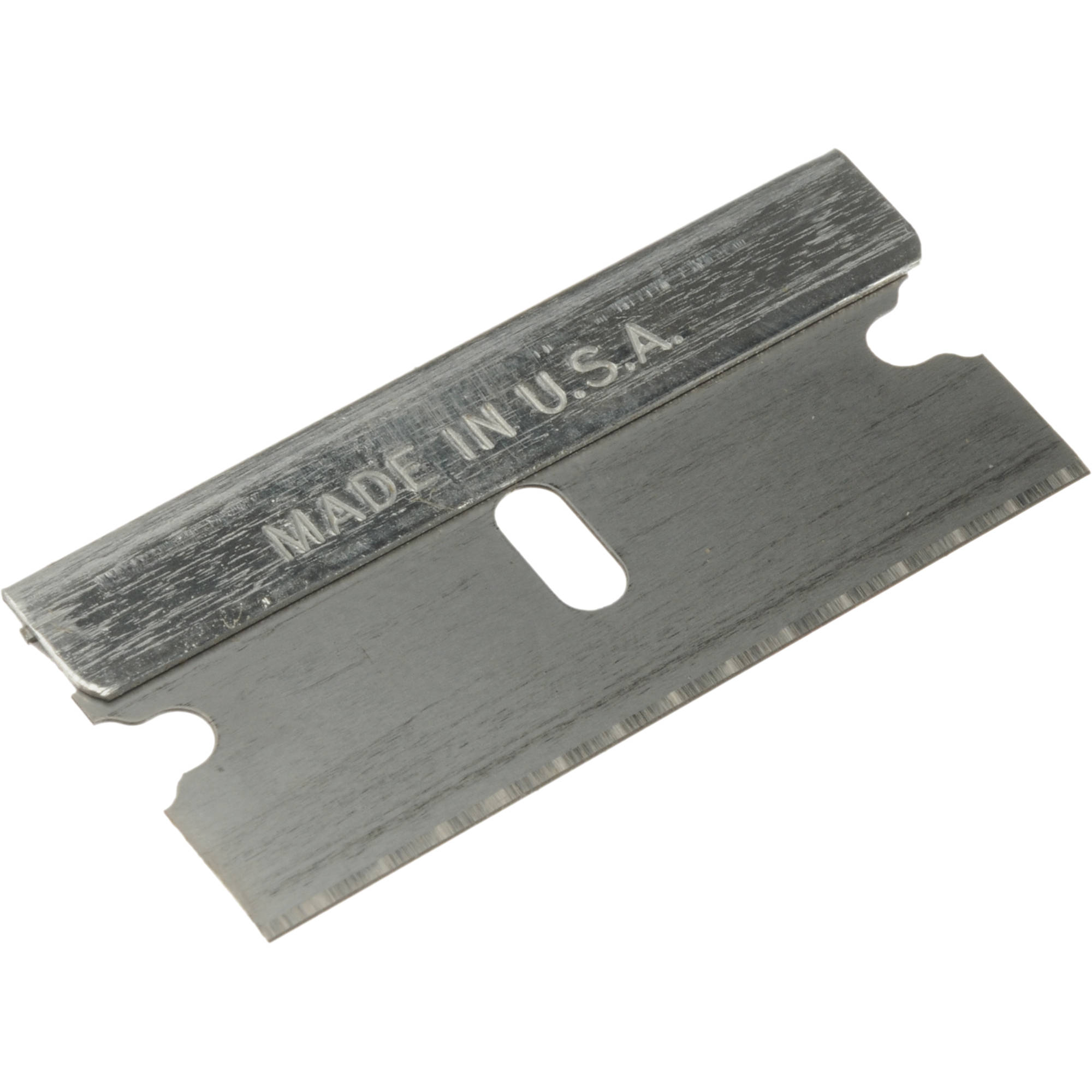 https://static.bhphoto.com/images/images2000x2000/1340734292_362348.jpgBroken conical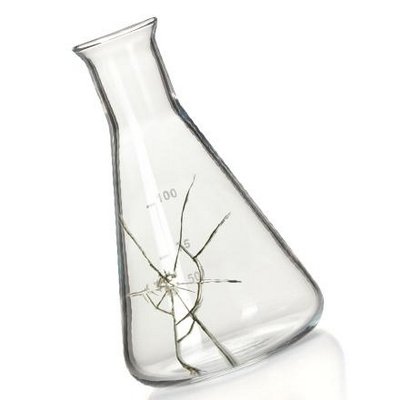 https://pbs.twimg.com/profile_images/521380344625246209/1R7RQnZh_400x400.jpegCartoon syringe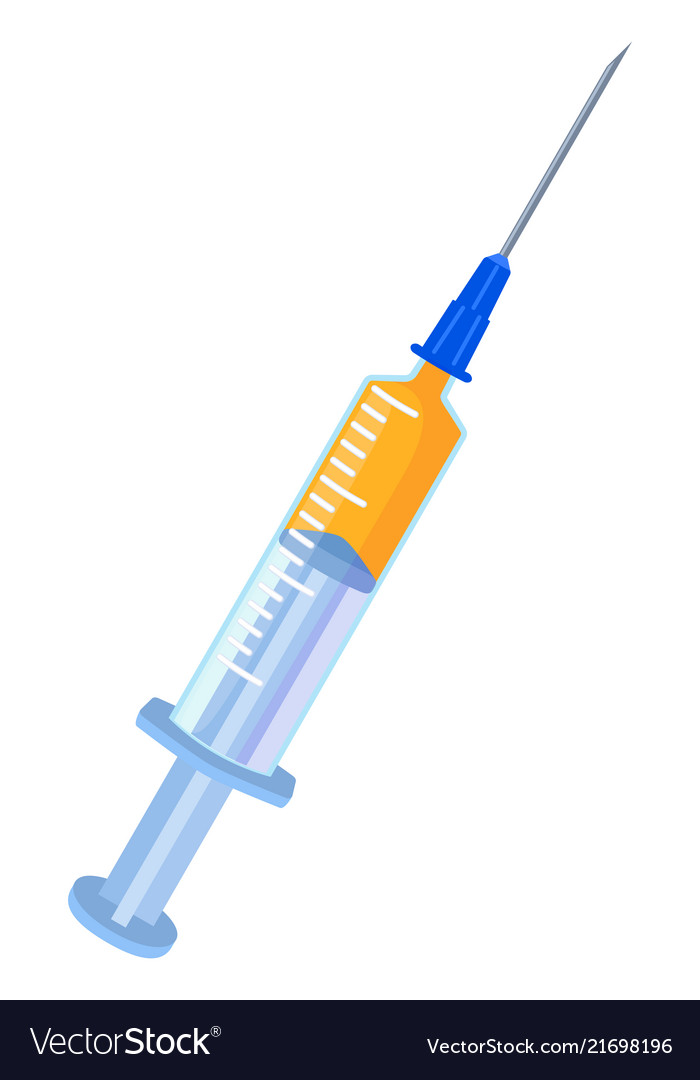 https://cdn2.vectorstock.com/i/1000x1000/81/96/colorful-cartoon-syringe-vector-21698196.jpgBurn up bin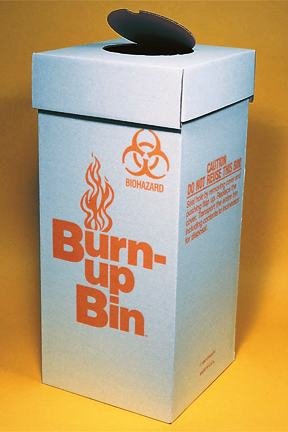 https://images-na.ssl-images-amazon.com/images/I/41WIhtno28L.jpgBiohazard bag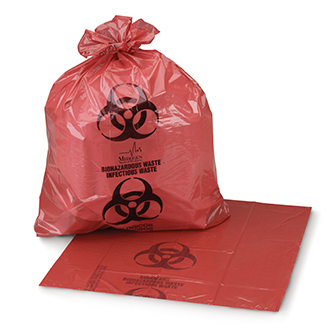 https://www.medegenmed.com/wp-content/uploads/2015/04/54798_BioH-shadow.jpgBio hazard bag knot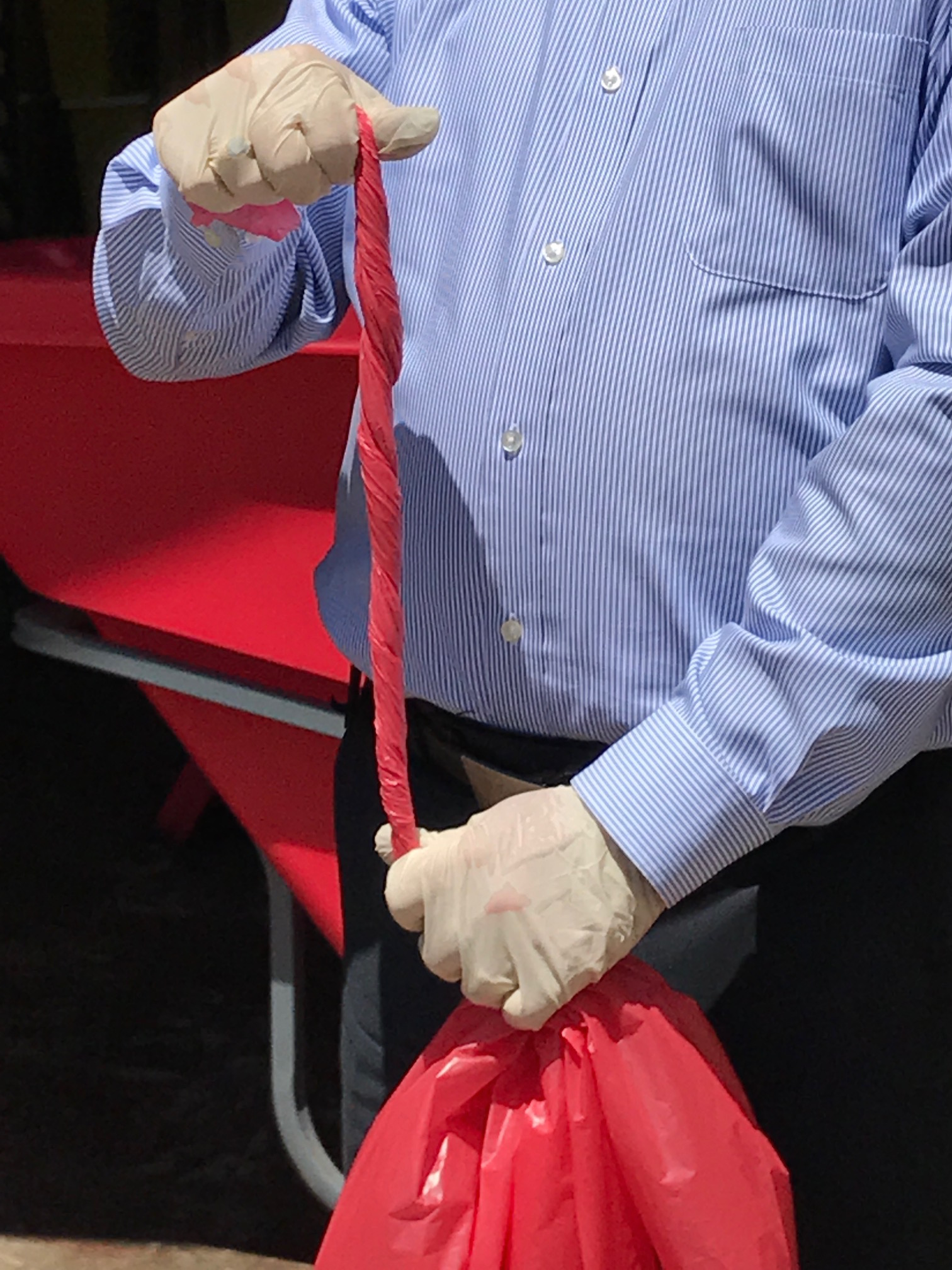 https://www.meriinc.com/wp-content/uploads/2017/08/IMG_2995-1-e1502389865382.jpgEnv. Hazard sign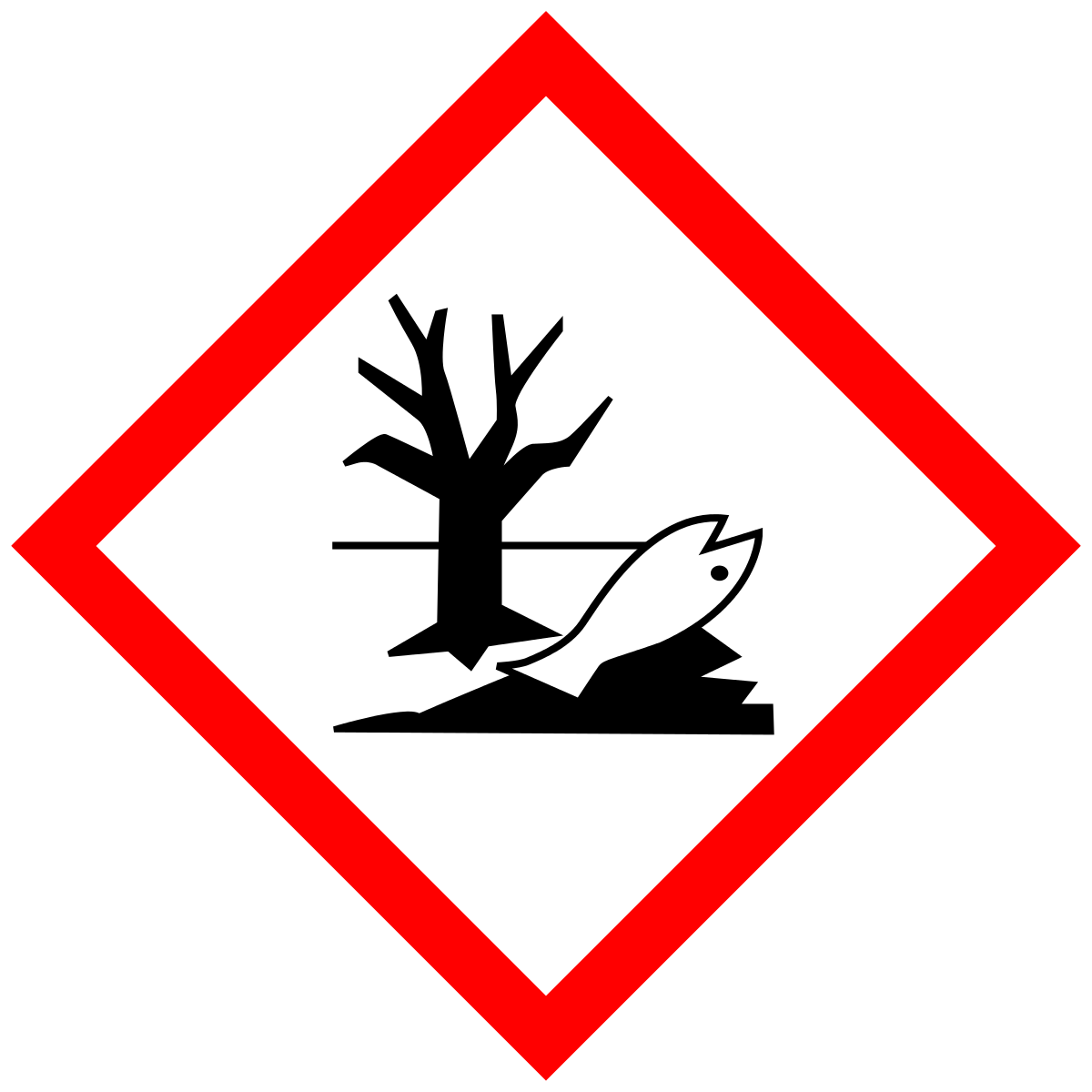 https://upload.wikimedia.org/wikipedia/commons/thumb/b/b9/GHS-pictogram-pollu.svg/1200px-GHS-pictogram-pollu.svg.pngToxic hazard sign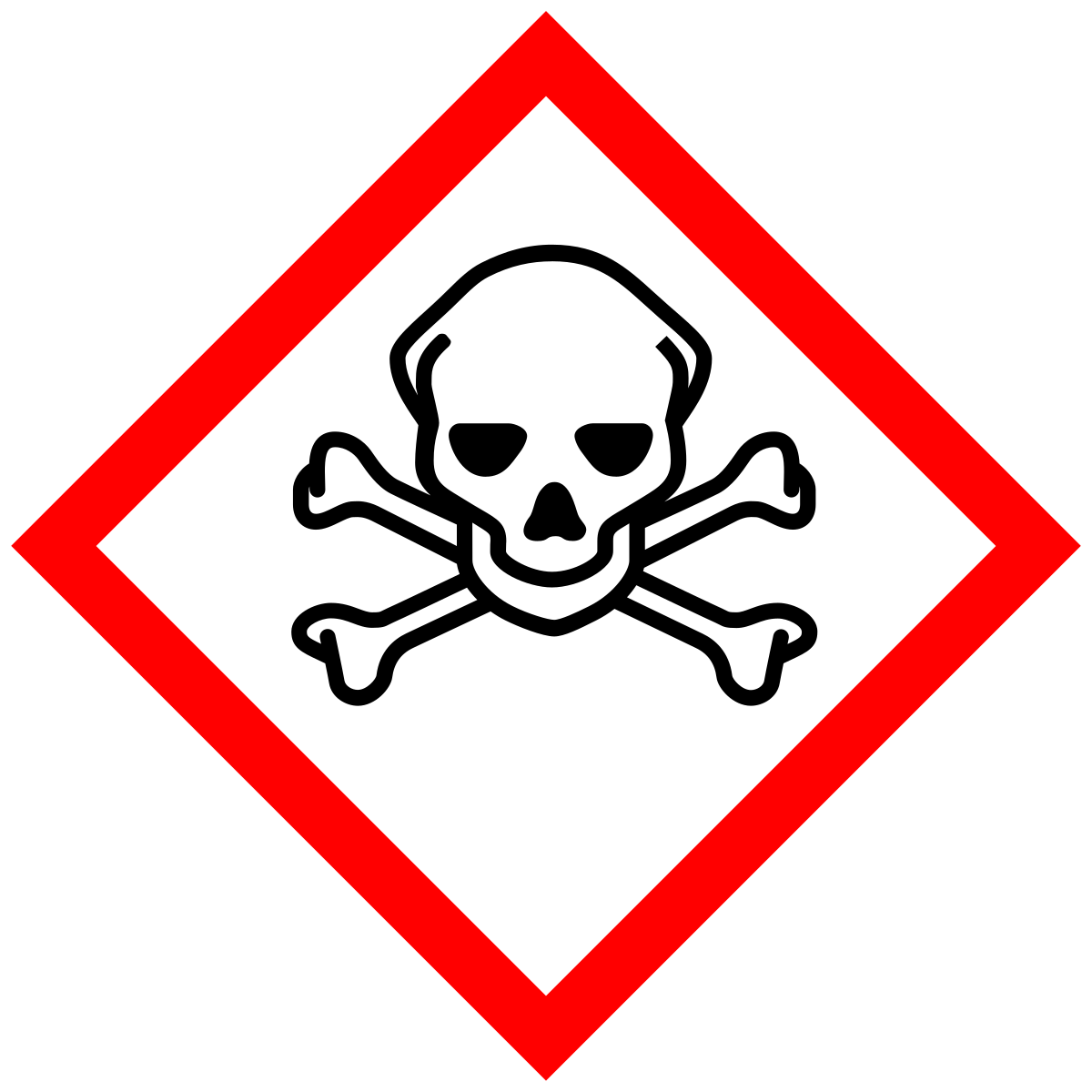 https://upload.wikimedia.org/wikipedia/commons/thumb/5/58/GHS-pictogram-skull.svg/1200px-GHS-pictogram-skull.svg.pngBiohazard bag goose neck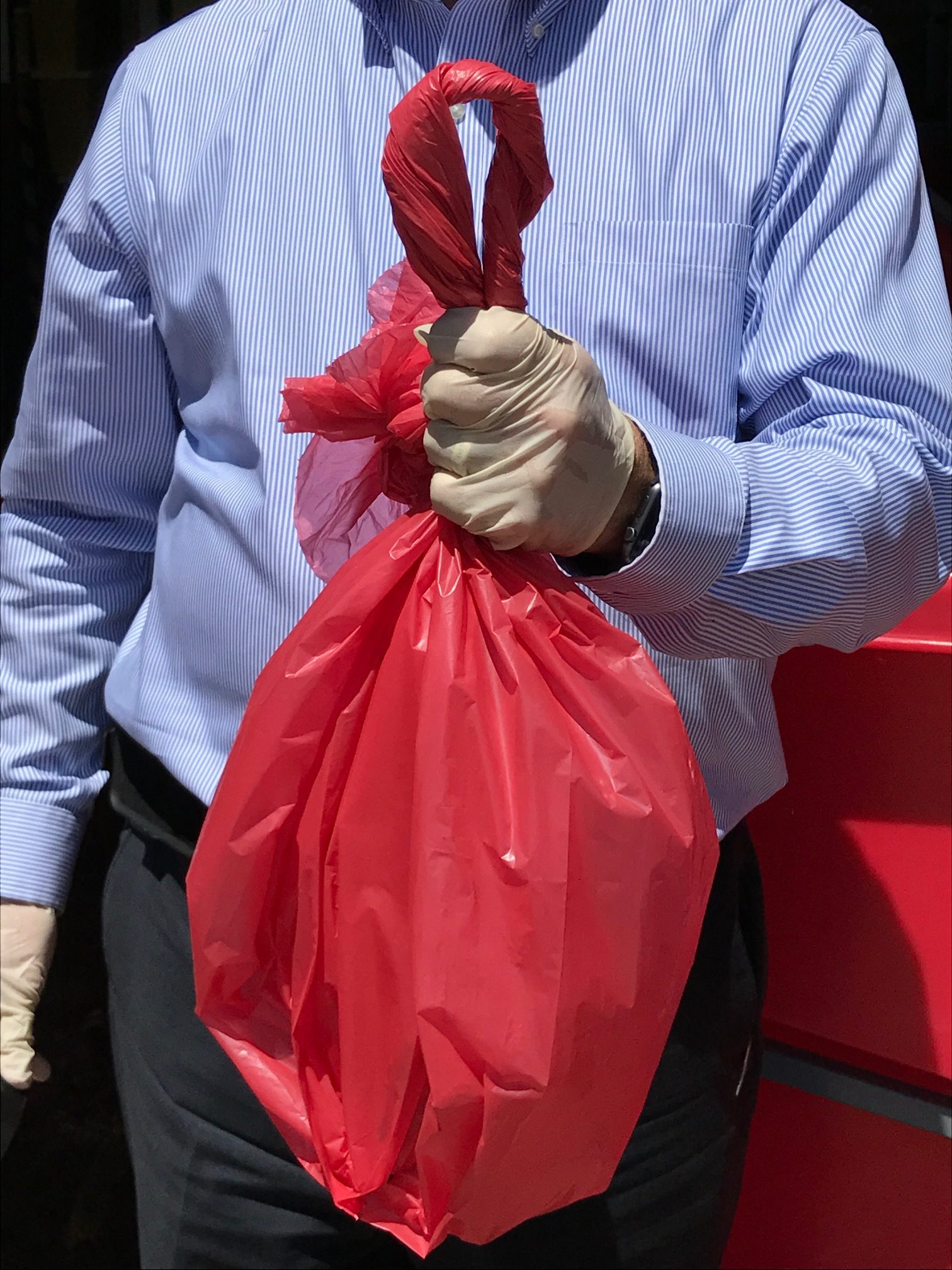 https://www.meriinc.com/wp-content/uploads/2017/08/IMG_2989-e1502388564483.jpgBiohazard bag goose neck taping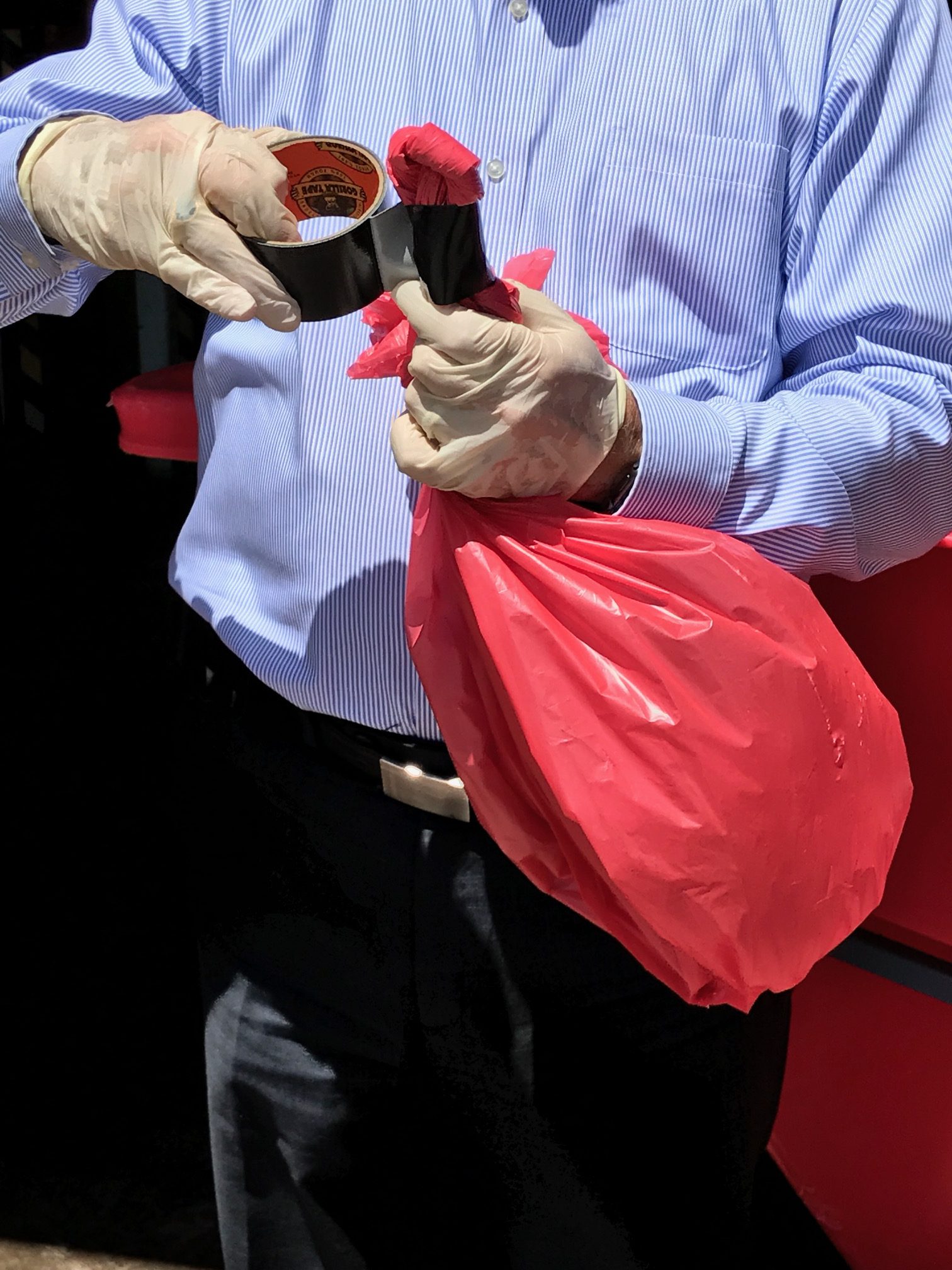 https://www.meriinc.com/wp-content/uploads/2017/08/IMG_2995-1-e1502389865382.jpgSharps box full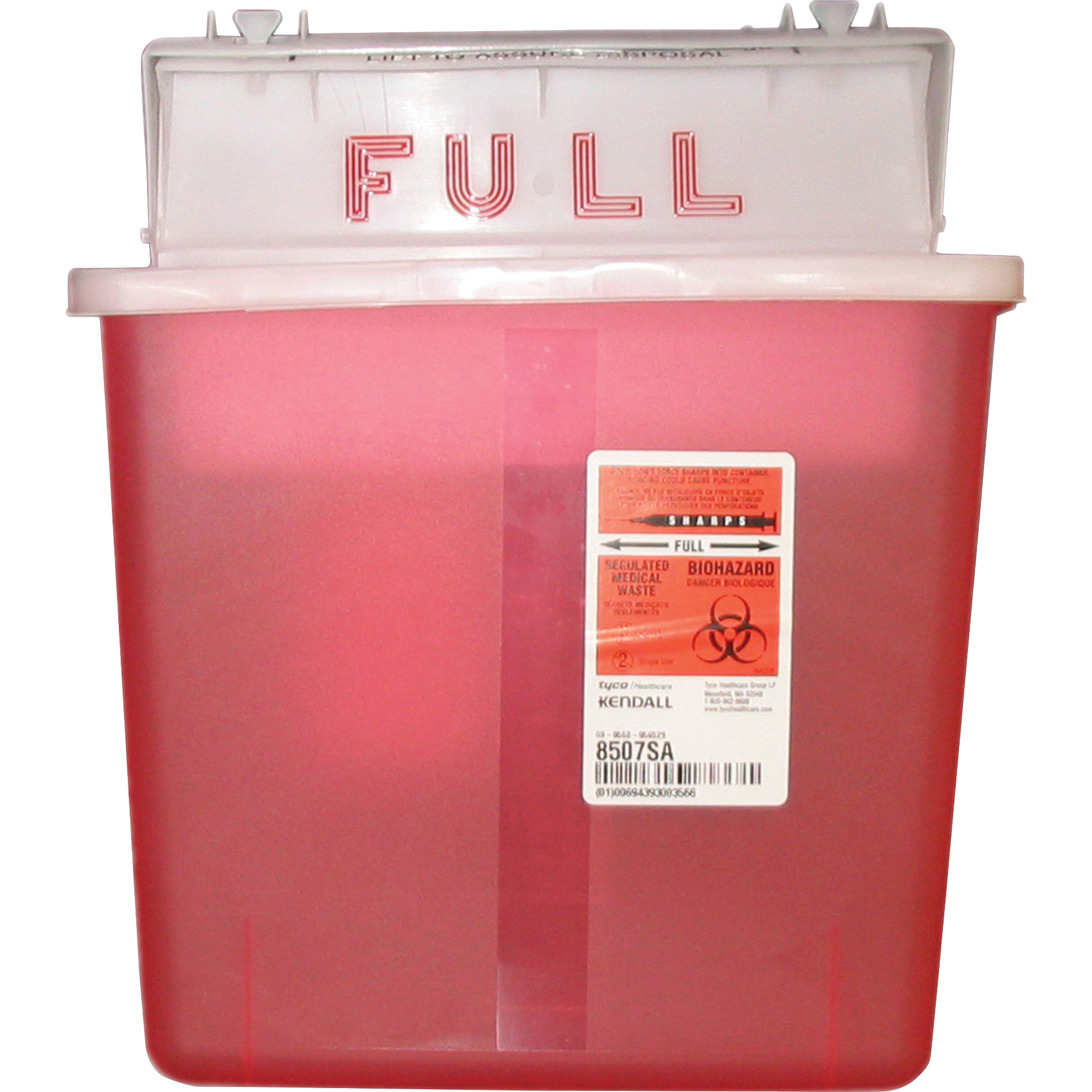 http://content.etilize.com/Original/1012683558.jpgConfused lab worker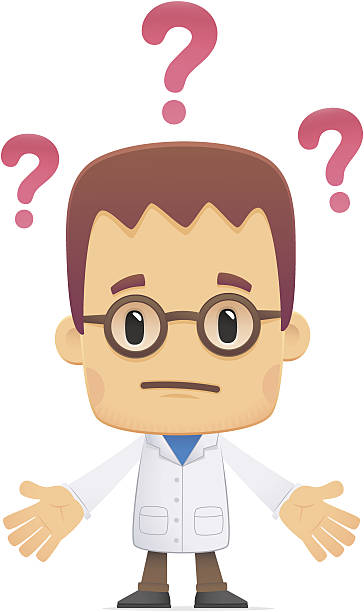 https://media.istockphoto.com/vectors/scientist-in-various-poses-vector-id186266262?k=6&m=186266262&s=612x612&w=0&h=eu6tyJN3iOQx6q7OXRQ8jhH6miacQ8iee0XbjPLAC1g=Ruptured biohazard bag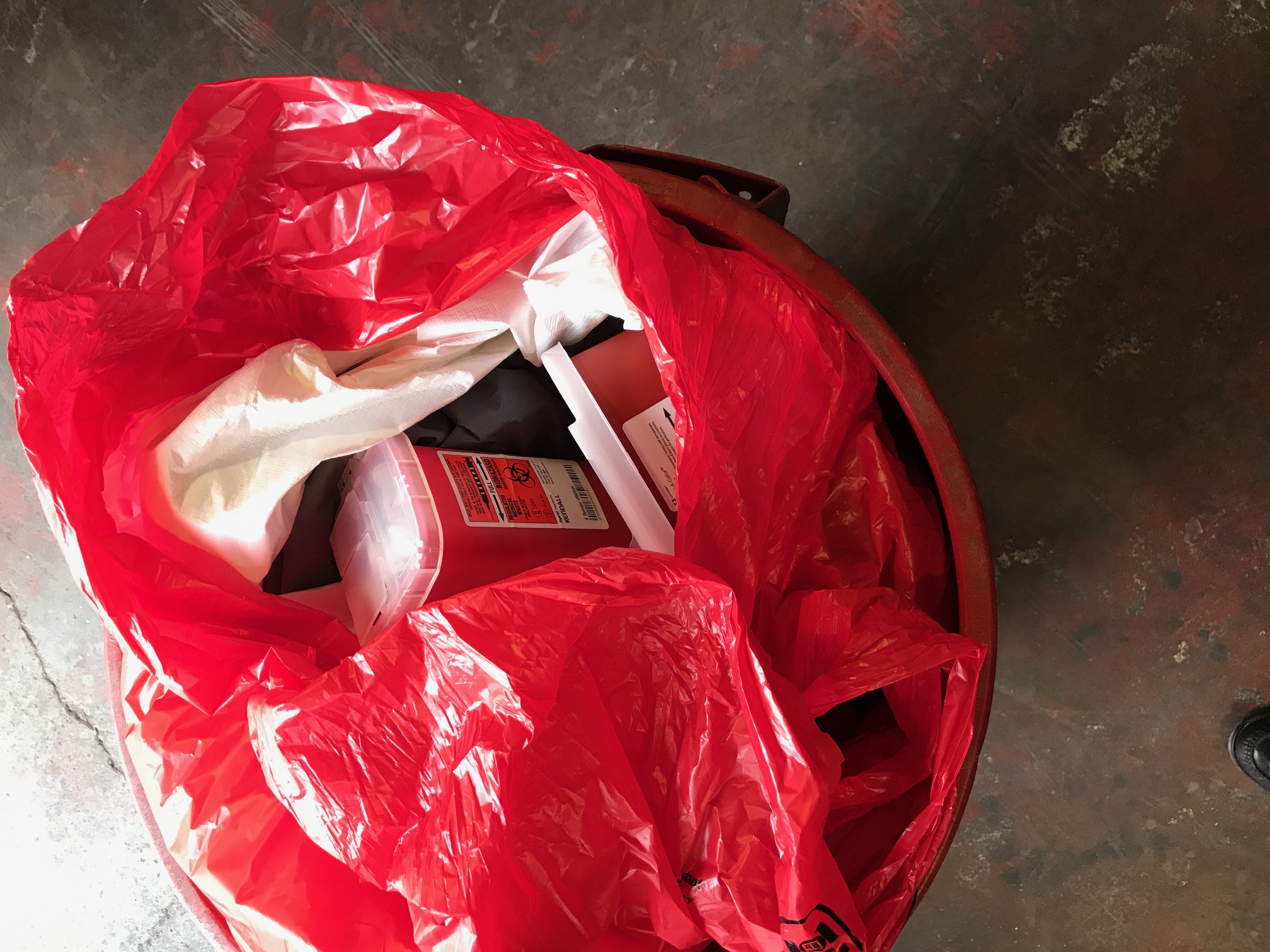 https://www.meriinc.com/wp-content/uploads/2017/08/IMG_3017.jpgBleach 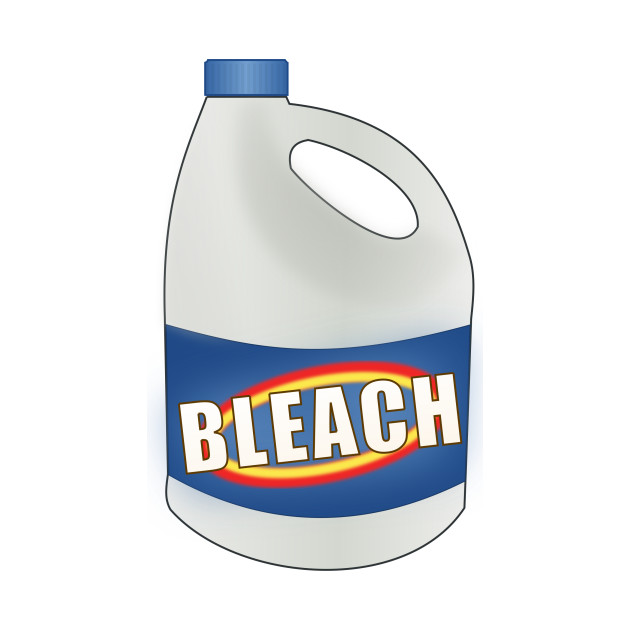 https://res.cloudinary.com/teepublic/image/private/s--R8U0iQLr--/t_Preview/b_rgb:ffffff,c_limit,f_jpg,h_630,q_90,w_630/v1493706970/production/designs/1553564_1.jpgRadioactivity sign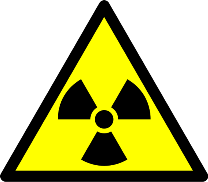 http://www.iop.org/resources/topic/img_mid_50697.pngCarcinogen sign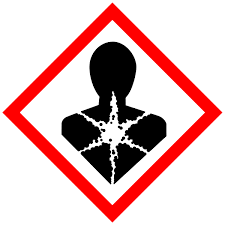 http://www.chemistry-blog.com/2012/04/07/what-is-that-thing-the-new-ghs-symbol-for-carcinogens/White sharps box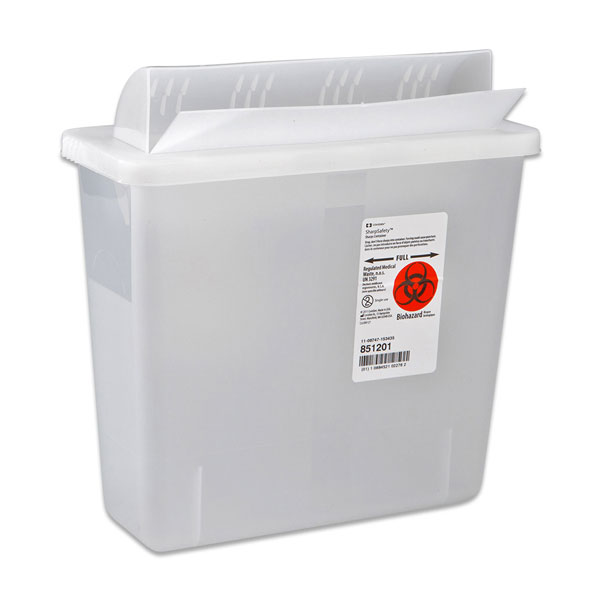 https://medstatsupplies.com/wp-content/uploads/2017/08/855126-1.jpgRed sharps box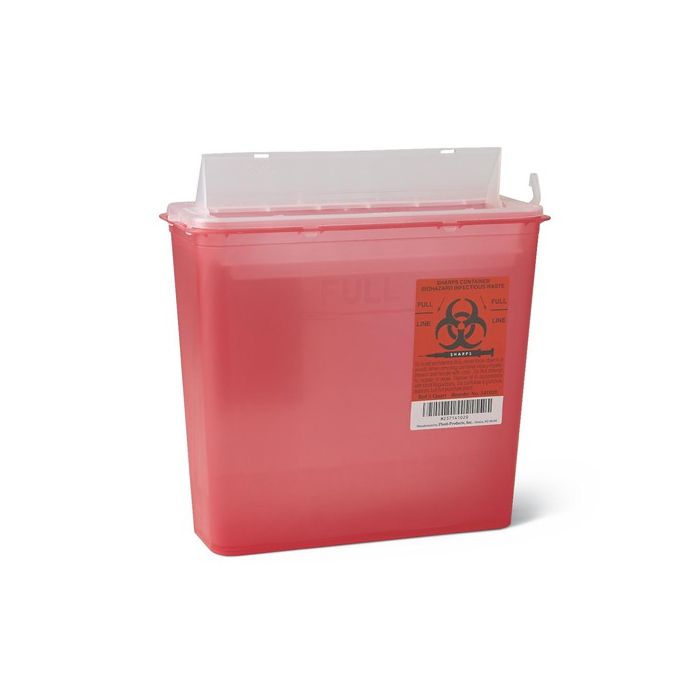 https://www.pocketnurse.com/media/catalog/product/cache/207e23213cf636ccdef205098cf3c8a3/0/3/03-78-1020.jpgGlass slides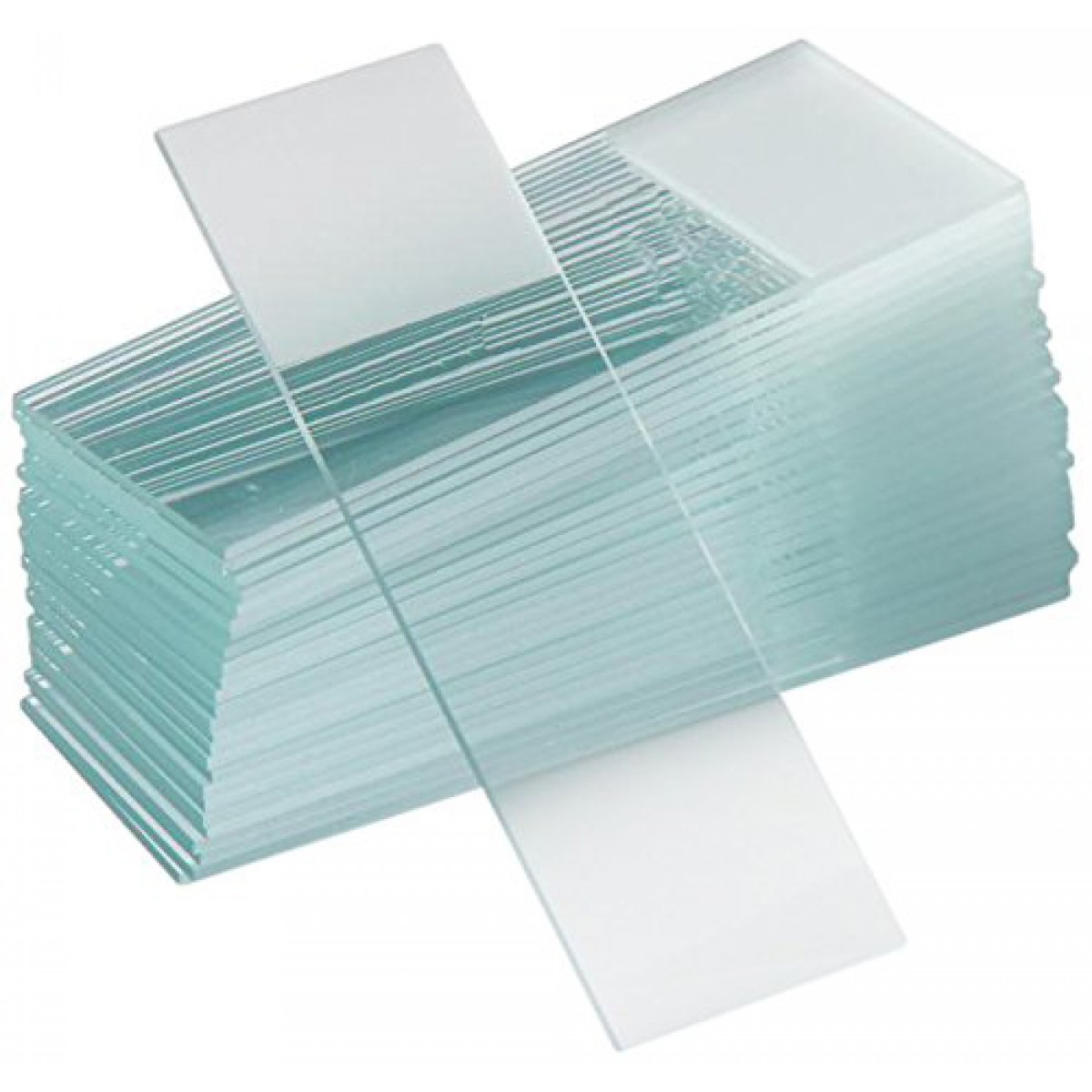 https://parcoscientific.com/media/catalog/product/cache/1/image/1200x1200/9df78eab33525d08d6e5fb8d27136e95/f/r/frosted_glass_slides.jpgCover slips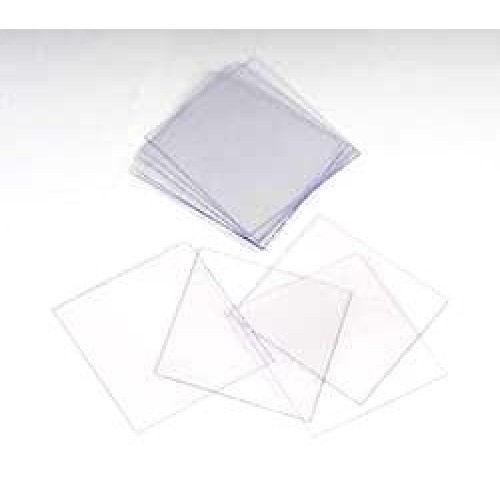 http://www.dshellsci.com/image-smp/cover-slips-for-microscope-slides-22-x-22-mm-100-pcs_1059_500x500.jpgAutoclave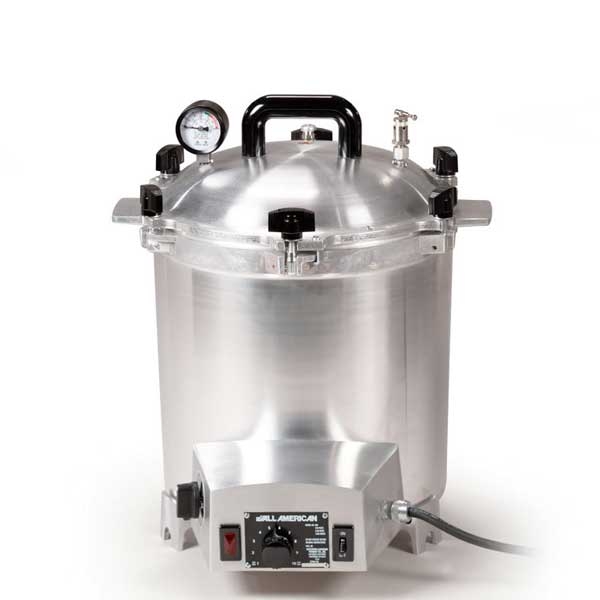 https://cdn.mysagestore.com/e34a570b1e74d43c3aabf0fe1fe772ab/contents/050119-0004/Small-Benchtop-Autoclave-Sterilizer.jpgBleach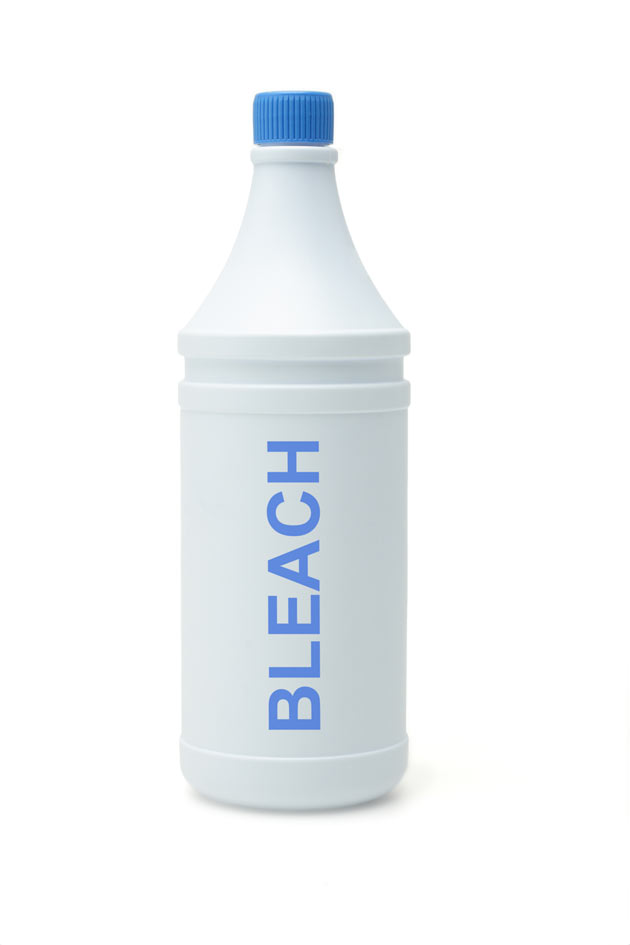 https://removemoldguide.com/wp-content/uploads/2013/11/shutterstock_57240547.jpgBlood drop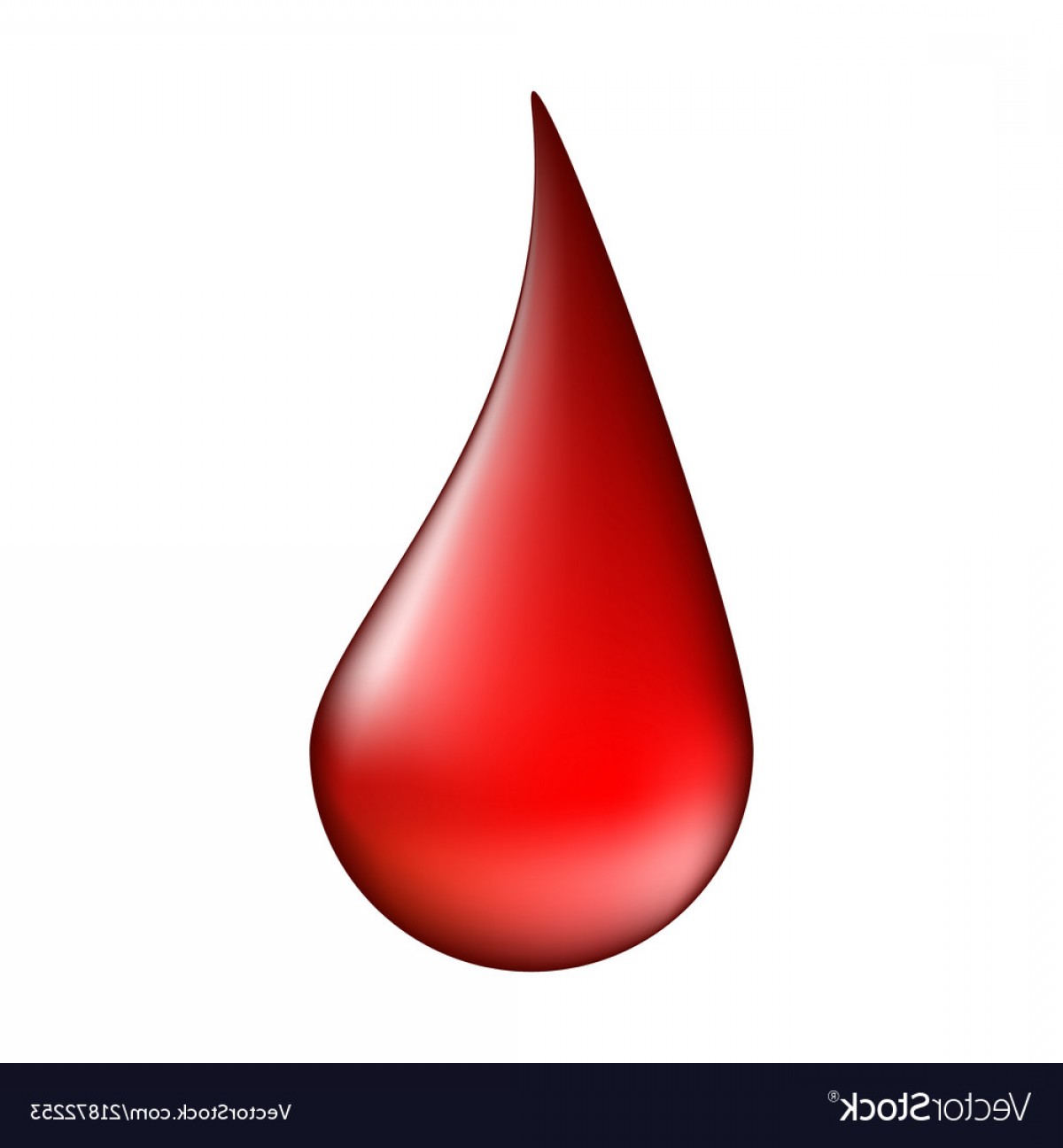 http://lamaison.club/wp-content/uploads/bl/blood-drop-symbol-icon-design-isolated-on-white-vector.jpgpipettes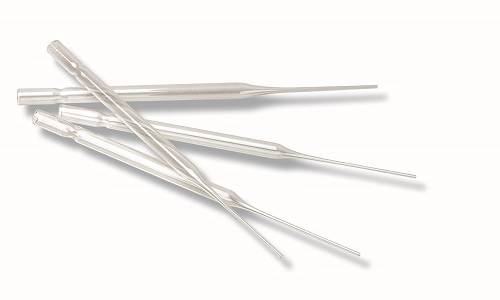 https://cdn2.hubspot.net/hubfs/2753166/Products/Wheaton%20(DWK)/Disposable_Pipettes_DWK_Pasteur.jpgScalpel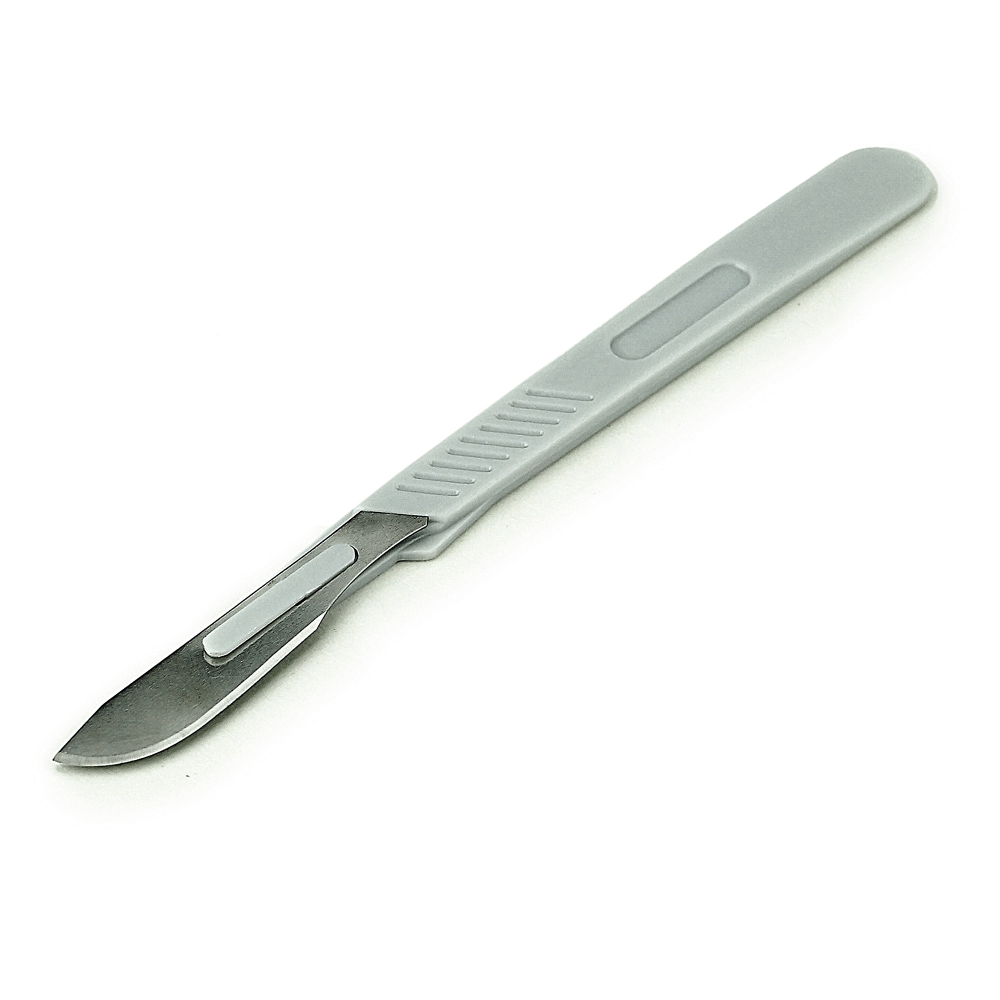 https://cdn.mysagestore.com/e34a570b1e74d43c3aabf0fe1fe772ab/contents/663-260/DSC00972.JPGChemotherapy bin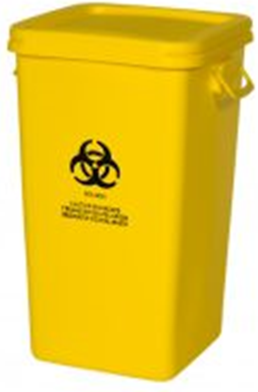 https://www.meriinc.com/wp-content/uploads/2016/07/yellowchemo38gallon-199x300.jpgGrey bin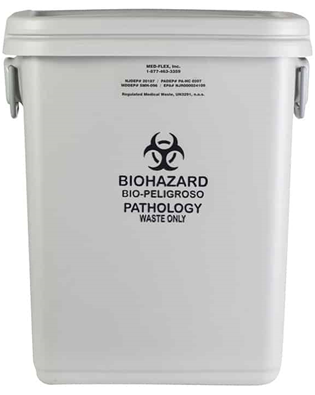 https://www.med-flex.com/wp-content/uploads/2015/01/28_gallon_reusable_pathological_container-24_b.jpgRed bin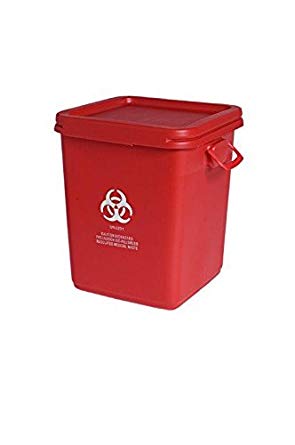 https://images-na.ssl-images-amazon.com/images/I/31g3mbNDVRL._SY445_.jpgBlood single tube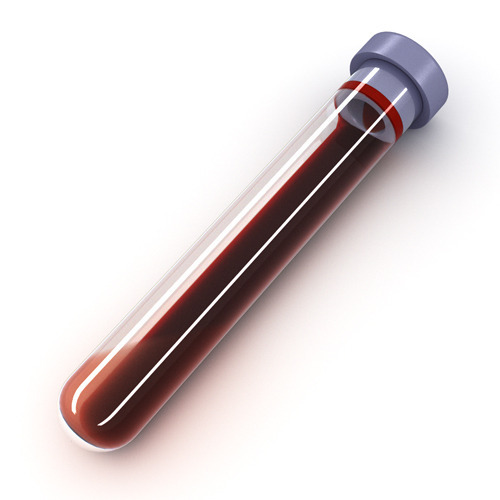 http://3.imimg.com/data3/LA/WM/GLADMIN-23500/blood-test-tube-500x500.jpg